						  Name der Lehrkraft, der Eltern, der SchülerInnen	Platz für Bilder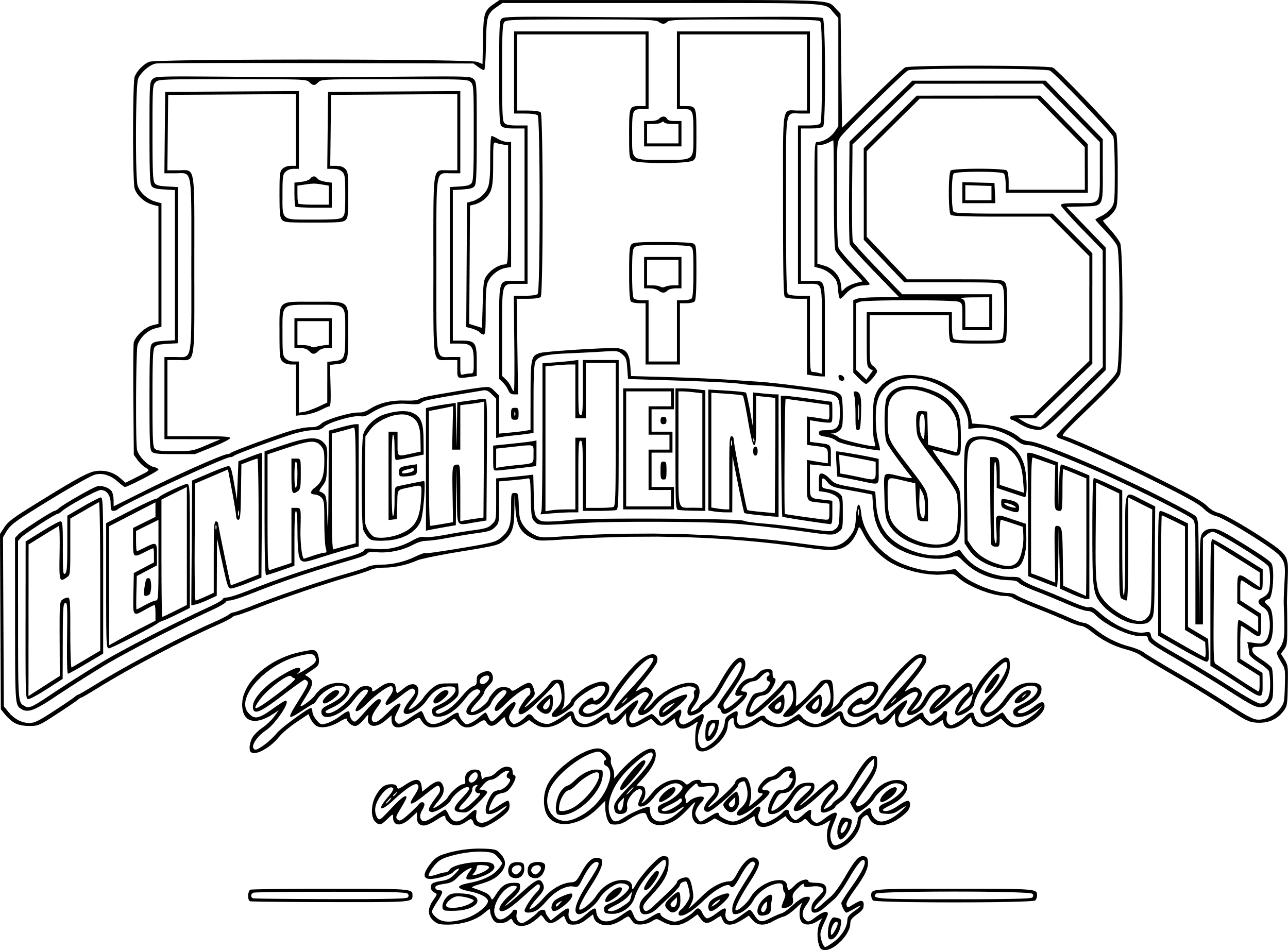 Name ProjektWovon handelt das Projekt?Kurze Beschreibung!Für wen? ProjektgrößeDas Projekt ist geeignet für die Klassenstufe:   Das Projekt ist offen für alleWie viele Teilnehmer maximal, minimal?VoraussetzungenKosten?Entstehen Kosten für das Projekt?Welches Material muss besorgt und mitgebracht werden?Vorerfahrungen? Sind Vorerfahrungen notwendig? Wenn ja, welche?SonstigesWas gibt es noch zu beachten? Gibt es Termine am Nachmittag? Exkursionen, ….Wer bietet an?